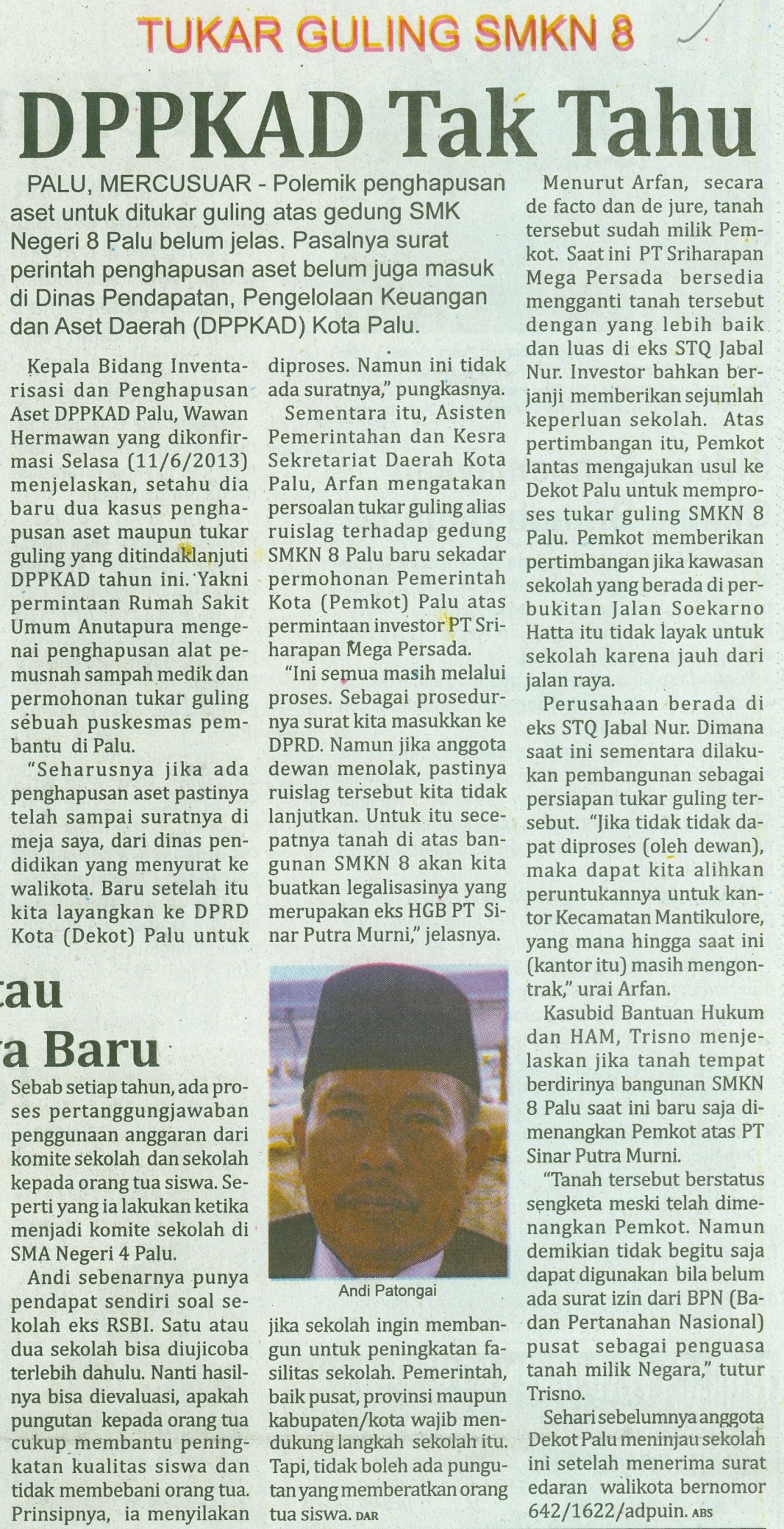 Harian    	:MercusuarKasubaudSulteng IHari, tanggal:Rabu, 12 Juni 2013KasubaudSulteng IKeterangan:Halaman 05  Kolom 5-8 KasubaudSulteng IEntitas:Kota PaluKasubaudSulteng I